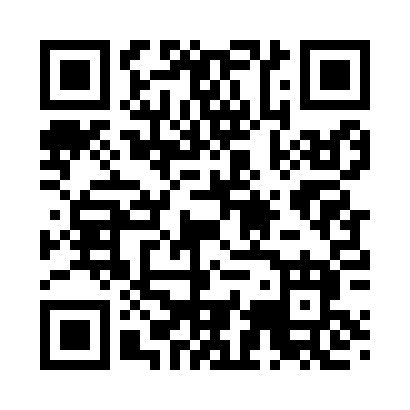 Prayer times for Country Squire, Georgia, USAWed 1 May 2024 - Fri 31 May 2024High Latitude Method: Angle Based RulePrayer Calculation Method: Islamic Society of North AmericaAsar Calculation Method: ShafiPrayer times provided by https://www.salahtimes.comDateDayFajrSunriseDhuhrAsrMaghribIsha1Wed5:276:401:245:058:099:232Thu5:256:391:245:058:109:243Fri5:246:381:245:058:109:254Sat5:236:371:245:058:119:255Sun5:226:361:245:058:129:266Mon5:216:361:245:058:139:277Tue5:206:351:245:058:139:288Wed5:196:341:245:058:149:299Thu5:186:331:245:058:159:3010Fri5:176:321:245:058:159:3111Sat5:166:321:245:058:169:3212Sun5:156:311:245:058:179:3313Mon5:146:301:245:058:189:3414Tue5:136:291:245:058:189:3515Wed5:126:291:245:058:199:3616Thu5:116:281:245:058:209:3717Fri5:106:271:245:058:209:3818Sat5:096:271:245:058:219:3919Sun5:096:261:245:058:229:3920Mon5:086:261:245:058:229:4021Tue5:076:251:245:068:239:4122Wed5:066:251:245:068:249:4223Thu5:066:241:245:068:249:4324Fri5:056:241:245:068:259:4425Sat5:046:231:245:068:269:4526Sun5:046:231:245:068:269:4527Mon5:036:221:255:068:279:4628Tue5:036:221:255:068:289:4729Wed5:026:221:255:068:289:4830Thu5:026:211:255:078:299:4931Fri5:016:211:255:078:299:49